BEACH PARTY  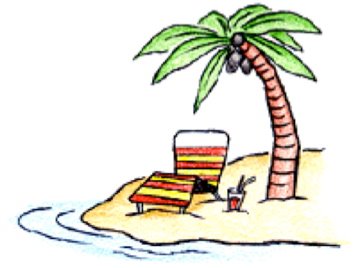 YELLOW SLIDE CIRCUITClimb the mountainSlide DownStraddle jump exWalk down the beam over sandLog roll in the towelThrough grass skirtCartwheel***OTHER PARENT/TOT CIRCUITSpiderwalkUnder and overBalance on stonePulloever***Arabesque or flamingoToss fish in hoopsCrawl over mountainsBalance boardTINY PARENT/TOT CIRCUITUp the ladderForward rollReleve in hoopsPasse walks (flamingo)BSR TaDa in hoopCartwheel***TUMBLE TRAK CIRCUITStraddle jumps-F & BSide to side jumpsSMALL BEAMSGrasshoppersReleveBackwardsStick dismountsBEAMSUp the stairsReleve across the beamDown stairsStraddle jumps 3xHands down-jump sidewaysPopcorn 3xFront supportBARSN/ARED SLIDE CIRCUITUP the SlideDOWN the stairsBeam-squat down and move fishPopcorn-straddle rollPasse walksThrough tunnelWalk down the beamLever touchesStraddle-jump into pit***Swim across pitCrab walks or bearcrawlsAGAINST THE WALLBird Soldier RockerRun Jump FreezeClimb across ladderWalk up the wall (pullover)Jump to straddlePopcorn-straddle rollRings-chin holdStraddle hangWalk down beamJump StickYELLOW SLIDE CIRCUITClimb the mountainSlide DownStraddle jump exWalk down the beam over sandLog roll in the towelThrough grass skirtCartwheel***OTHER PARENT/TOT CIRCUITSpiderwalkUnder and overBalance on stonePulloever***Arabesque or flamingoToss fish in hoopsCrawl over mountainsBalance boardTINY PARENT/TOT CIRCUITUp the ladderForward rollReleve in hoopsPasse walks (flamingo)BSR TaDa in hoopCartwheel***TUMBLE TRAK CIRCUITStraddle jumps-F & BSide to side jumpsSMALL BEAMSGrasshoppersReleveBackwardsStick dismountsBEAMSUp the stairsReleve across the beamDown stairsStraddle jumps 3xHands down-jump sidewaysPopcorn 3xFront supportRED SLIDE CIRCUITUP the SlideDOWN the stairsBeam-squat down and move fishPopcorn-straddle rollPasse walksThrough tunnelWalk down the beamLever touchesStraddle-jump into pit***Swim across pitCrab walks or bearcrawlsAGAINST THE WALLBird Soldier RockerRun Jump FreezeClimb across ladderWalk up the wall (pullover)Jump to straddlePopcorn-straddle rollRings-chin holdStraddle hangWalk down beamJump Stick